February 2024 Report for the month of January 2024Deputy Chief – Neal OlsonThis Month’s Events (i.e. Training, Public Education Events, Special Events)1/3	Officer meeting and P1FFA Meeting1/10	Drill – SCBA Skills evaluations1/13	HazMat Operations class Part 1 at Sta. 90  Cancelled due to ice1/14	HazMat Operations class Part 2 at Salem Sta. 6 Cancelled due to ice1/17	Drill – SCBA’s and PPE Inspections1/20	Talmadge Roadside Cleanup Cancelled due to ice1/24	Drill – Business walk-thru and Recruit applicant meeting1/31	Drill – Officer’s Choice with SCBA’sUpcoming Events (i.e. Training, Public Education Events, Special Events)2/7	Officer meeting and P1FFA Meeting2/13	Drill (moved to Tuesday) – Preconnects and Academy Firefighter Safety and Health 2/17 	Academy – PPE and SCBA’s2/19	Office closed for President’s Day2/21	Drill – ESO Fire Incident Training, Academy - Communications2/24	Winter Fire School2/24	HazMat Operations class Part 1 at Sta. 902/25 	Winter Fire School2/25	HazMat Operations class Part 2 at Salem Sta. 62/28	Drill – Communications and Radios, Academy - First Aid/CPRInformational Items –  Incidents for the month of January 2023. (Report #1081 not attached)  Hours of Training and Continuing Education last month.   certification(s) received last month  Adam Chinnock – Aerial Operator and HazMat ICStephen Hoem – Instructor ILukas Martin – HazMat ICBrenden Shellito – Wildland Engine BossCaleb Taylor – Wildland Firefighter Type 2 and Mobile Water Supply Apparatus OperatorAllison Wells – NFPA Driver, Apparatus with a Pump, Mobile Water Supply Apparatus Operator and Wildland Fire Apparatus Operator
Kayla Ballrot has taken the Interim DPSST Fire Program Manager position until a new Manager is selected. Respectfully SubmittedNeal OlsonTraining Calendar 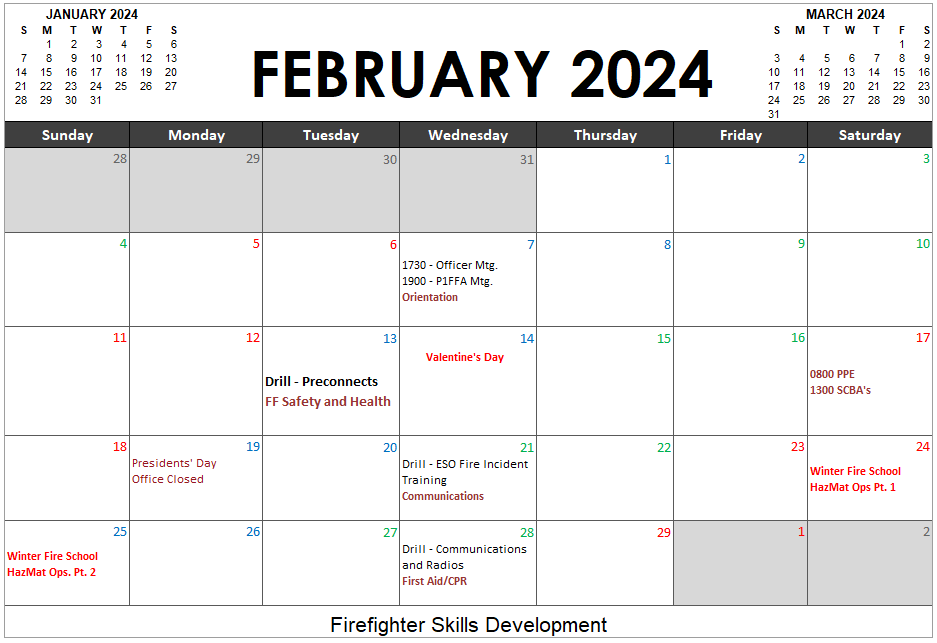 